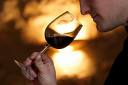 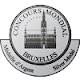 Médaille Argent Bruxelles 2013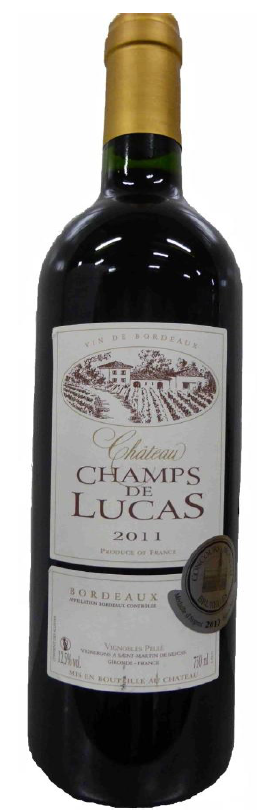 12°5CHÂTEAU CHAMP DE LUCAS 2011AOC BORDEAUX  EARL Vignobles Pelle  Vigneron récoltant.LE VIGNOBLE :Nature des sols : 	Sable argilo limoneuxEncépagement : 	54 % Merlot 44 % Cabernet Sauvignon  2 % Cabernet FrancDEGUSTATION & CONSERVATION :Commentaire de dégustation : Jolie robe, au nez fruité et pain d’épice.Une attaque très ronde, des tanins fondus et assez volumineux accompagnés de fruits rouges frais et une excellente longueur.Dégustation : 			entre 16° et 18°Vieillissement : 		3 à 5 ansAccords mets vins : 		viandes rouges et gibiers et bœuf bourguignonPALLETISATION :Dimensions palette :		1200/800/1380 mmDimension carton :		300/235/160 mmPoids du carton :		7.5 kgBouteilles/carton :		6 bouteilles deboutCartons/couche : 		25Couches/palette : 		4Bouteilles/palette : 		600Gencod Bouteille :		3 700 678 000 704Gencod Carton :		3 700 678 000 711